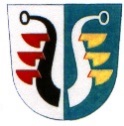 OBECNÍ ÚŘAD CHORYNĚ756 42 Choryně 200Žádost o vydání voličského průkazu 
Já, níže podepsaný (á)...................................................................................................................jméno a příjmenínar..........................trvalý pobyt..................................................................................................žádám tímto v souladu se zákonem č. 247/1995 Sb., o volbách do Parlamentu České republiky a o změně a doplnění některých dalších zákonů, ve znění pozdějších předpisů, o vydání voličského průkazupro volby do Senátu Parlamentu České republiky, které se uskuteční ve dnech 5. a 6. října 2018 (případné 2. kolo ve dnech 12. a 13. října 2018).pro I. a II. kolo volebpouze pro I. kolo voleb, konané ve dnech 5. a 6. října 2018pouze pro II. kolo voleb, konané ve dnech 12. a 13. října 2018Zároveň oznamuji, že voličský průkaz (odpovídající označte křížkem): převezmu osobně převezme osoba, která se prokáže plnou mocí s mým úředně ověřeným podpisem  žádám o jeho doručení na adresu: ………………………………………………….                                                      …………………………………………………………                                                                                                                     přesná adresaDatum ………………….......................…...............                                                                                                                          podpis voličeMísto pro úřední ověření podpisu voliče: